RESEARCH INSTRUMENTDirections: 	Read the directions from test A to test F. Write only the letter of your answers.Test A: Choose the correct answers.What is proper fraction? It is where numerator is less than denominator.It is where numerator is greater than denominator.It is a combination of proper fraction and a whole number.Both A and B. What is improper fraction? It is where numerator is less than the denominator.It is where numerator is greater than denominator.It is a combination of proper fraction and a whole number.Both A and B.What is mixed number?It is where numerator is less than denominator.It is where numerator is greater than denominator. It is a combination of proper fraction and a whole number.Both A and B.How to add similar fractions?                                                  Add the numerators and copy the common denominator.Add both numerators and denominators.Get the LCD, then add the numerators and copy the common denominator.Either B or C.How to add dissimilar fractions?Add the numerators and copy the common denominator. Add both numerator and denominator.Get the LCD, then add the numerators and copy the common denominator.Either A or B.Which of the following is an example of proper fraction?                                                           2/3                              1 ¼3/2                              1 Which of the following is an example of improper fraction?2/3                              1 ¼3/2                              1Which of the following is an example of similar fraction?	A. ½ ; 1/3; ¼ 		B. 1 1/2 ; 1 ¼ ; 1 ¾ 	C. 1/5 ; 3/5 ; 4/5	D. 1 ½ ; 1 ¼ ; 1 1/8Which of the following is an example of dissimilar proper fraction?	A. ½ ; 1/3 ; ¼ 	B. 1 ½ ; 1 ¼; 1 ¾ 	C. 1/5 ; 3/5 ; 4/5	D. 1 ½ ; 1 ¼ ; 1 1/8In the equation 1/4+ 2/4 = 3/4 , what is ¾?Addends           DifferenceSum                   ProductIn the equation 1/4 + 2/4 = ¾ , what is ¼ and 2/4?Addends         MinuendSum                SubtrahendIn the equation 3/4 – 2/4= ¼ , what is ¼?Addends         DifferenceSum                  ProductWhat is to be added to 1/6 to get the answer of 5/6?4/6			4/02/3			either A or B.What is to be subtracted from 1/3 to get the answer of 1/12?¼			1/9¾			0/9What is to be subtracted from ¾ to get the answer of ¼?½			2/02/4			either A or B.What will be the answer if 1/3 is added to 2/6?4/6			3/92/3			either A or B.What is to be added to 2/7 to get the answer of 5/7?7/7			7/143/7			3/0What is the difference if ½ is subtracted from 4/5?3/3		5/73/10		3/7Test B: Add the following fractions.3/7 + 2/7=______                 5/7                      6/75/14                    6/143/5 + 1/5 + 4/5 =______8/15                     1 3/5             12/5                    2 2/51/3 + 1/6 + 1/3 =_______                 5/6                     3/121/12                   3/6Test C: Subtract the following fractions. 5/8 – 2/8 =_______ 3/8                              3/163/0                             3/644/5 - 1/5 -2/5 =_______  1/5         1/01/15                           1/100 1/3 – 1/6 =_______  0/3                              1/6   1/3                              1/9  25. 4/5 – 1/2 =_______                     3/3                            5/103/10                            3/7  Test D. Analyze the following problem26. Lola Flora bought 3/4 kg. of chicken. She cooked  1/4 kg. and refrigerate the rest. 	How many kilograms of chicken were left?1/4 kg				1kg1/2 kg				2/027. A blouse requires 3/4 m of cloth, how many meters of cloth needed if Ana had already 1/2 m?2/3		¼B. 4/6			2/2Test E: Evaluate the equation below, and choose the correct answer.28. 6/7 + 1/14 = 13/ 14The equation is completely correct.The equation is completely wrong.One of the addends should be 7/7.The sum is wrong. It should be 7/14.Test F: Write an equation that satisfies the given conditions.29. Conditions: The answer is 3/4.The operation to be used is addition.The addends must be dissimilar fractions.30. Conditions:The answer is 2/3.The operation to be used is subtraction.Both subtrahend and minuend must be similar fractions. SPSS RESULT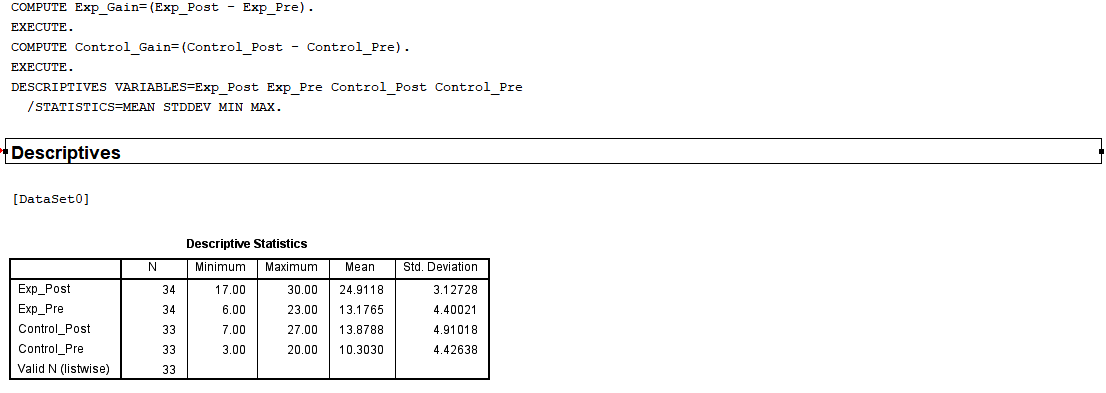 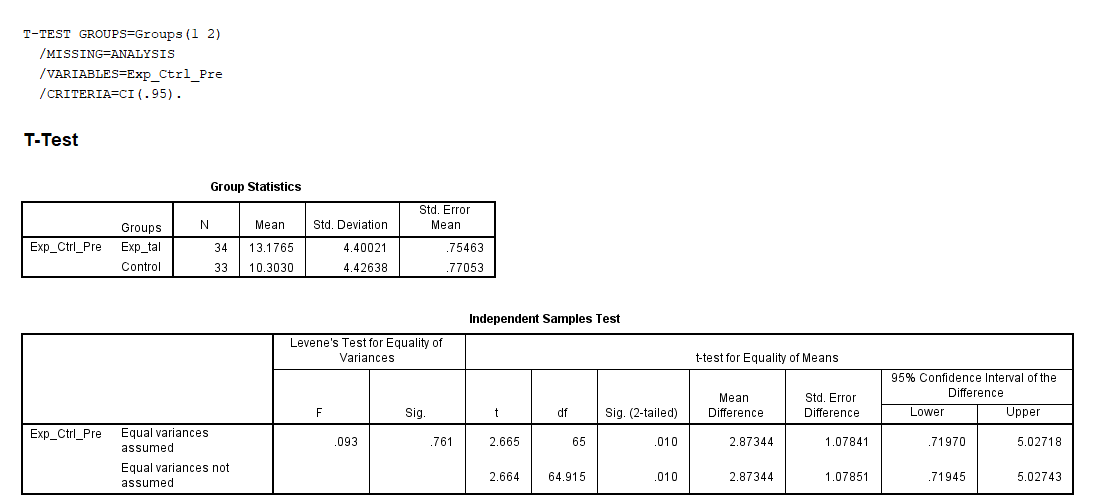 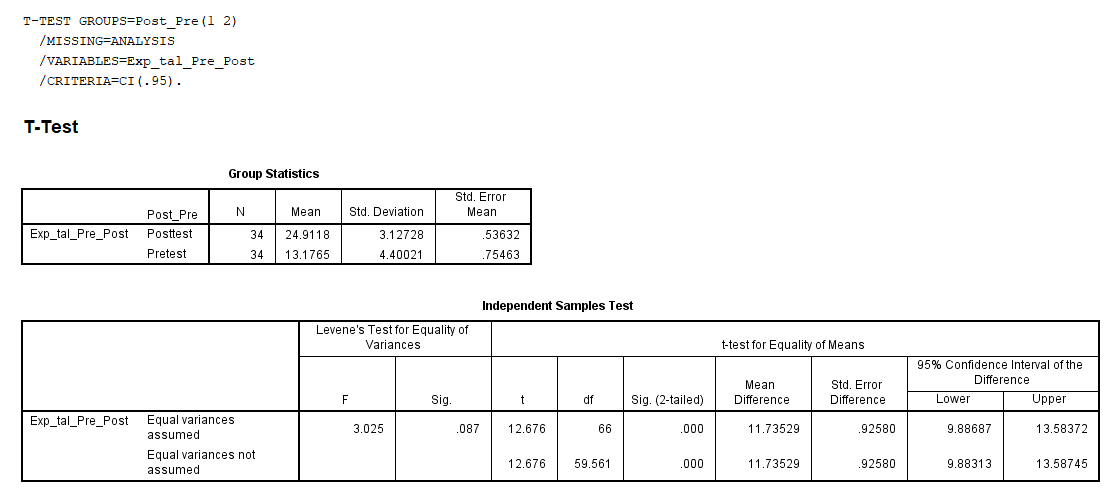 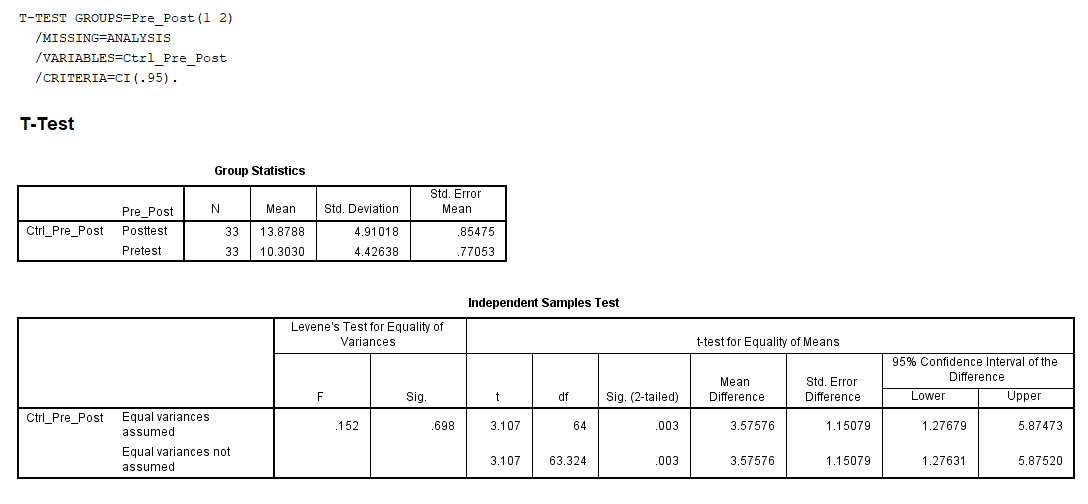 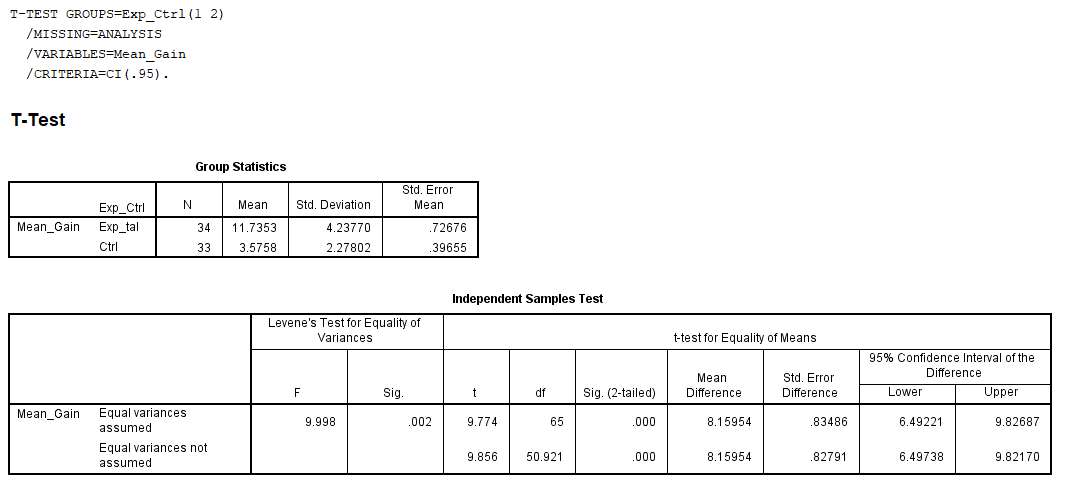 